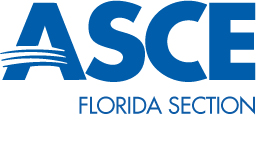 COOPERATING ORGANIZATIONSASCE FLORIDA SECTION cordially invites you to become a cooperating organization with us. We ask that as a cooperating organization you assist in our efforts by doing some or all of the following:Add a link to the ASCE Florida Section web site on your web page. Provide us with an e-mail listing of your constituents for one time use to announce our program. Add the Florida Section’s Annual Conference to the events calendar in your organization's newsletter or other regular publication. Forward an e-mail announcement about the Florida Section’s Annual Conference to your organization's contacts. In return, ASCE Florida Section will: Include your organization among the cooperating organizations in all marketing materials, including the Florida Section’s Annual Conference website, program, and all other printed materials. Add a link to your website on the Florida Section’s web page. Make marketing materials for one event from your organization available to Section’s members. By participating as a cooperating organization, we can assist each other in furthering our goals in reaching out to the entire spectrum of professionals involved in all aspects of civil engineering. .COOPERATING ORGANIZATION COMMITMENT FORMTo: FLORIDA SECTION ASCEP.O. Box 1372Lake Worth, FL 33460judy@fla-asce.org Date: ______________Organization’s Name: _______________________________________________ Organization’s Address: _____________________________________________ We are committed to being a cooperating organization for the ASCE Florida Section and Annual Conference 2015 being held in Orlando, Florida, July 16-18, 2015. As a cooperating organization, we will assist in the marketing efforts for this conference. Company Name: ____________________________________________________ Contact Person: ____________________________________________________ (Please Print) Title: ______________________________________________________________ Phone/ e-mail: ______________________________________________________Signature: _________________________________________________________ Government agencies, consulting and construction companies, universities and non-profit organizations with an interest in Civil Engineering are invited to become Cooperating Organizations. There is no financial commitment or risk. The only requirement is to help publicize the conference to your constituents via your, magazine, newsletter and/or website and granting permission to be listed in all conference materials. We also suggest that you provide the ASCE Florida Section with your guidance and suggestions for potential short courses and session proposals. In return, the ASCE Florida Section will post your organization’s name and web link on the Section’s website, and will also list it in all subsequent printed promotional pieces. Best of all, your members or employees will receive the member registration rate.